Priloga:obrazložitev predloga sklepa Vlade RS, pisni odpravek sklepa sveta zavoda Arnes s 112. seje z dne 12. 5. 2021,letno poročilo javnega zavoda Arnes za leto 2020.Obrazložitev predloga sklepa Vlade Republike SlovenijeNa podlagi 48. člen Zakona o zavodih (Uradni list RS, št. 8/96), ki določa, da sme zavod presežek prihodkov nad odhodki uporabiti le za opravljanje in razvoj dejavnosti (če ni v aktu o ustanovitvi zavoda določeno drugače) ter 14. člena Sklepa o ustanovitvi javnega zavoda Akademska in raziskovalna mreža Slovenije (Uradni list RS, št. 24/14, 61/16 in 4/17), ki določa, da o načinu razpolaganja s presežkom prihodkov nad odhodki odloča na predlog direktorja javnega zavoda svet zavoda v soglasju z ustanoviteljem, je svet zavoda Arnesa na 112. seji dne 12. 5. 2021 v povezavi s poslovnim rezultatom sprejel sklep, da se presežek prihodkov nad odhodki Arnesa iz preteklih let v višini 150.000 EUR nameni za pokrivanje načrtovanih nujnih materialnih stroškov v letu 2021, ki so potrebni za nemoteno izvajanje javne službe Arnesa.Arnes za leto 2020 izkazuje celotne prihodke v višini 7.765.040 evrov, od tega  6.644.399 evrov na javni službi in 1.120.641 evrov od prodaje blaga in storitev na trgu ter celotne odhodke v višini 7.580.694 evrov, od tega 6.637.870 evrov na javni službi in 942.824 evrov od prodaje blaga in storitev na trgu.Presežek prihodkov nad odhodki z upoštevanjem davka od dohodkov pravnih oseb za leto 2020 je bil 149.272  evrov, od tega na javni službi 6.529 evrov in 142.743 evrov na trgu. Izkazan kumulativni presežek prihodkov nad odhodki v bilanci stanja je v letu 2020 v višini 2.227.074 evrov nerazporejenega presežka prihodkov nad odhodki.V obrazložitvi sprejetega sklepa 112. seje svet zavoda razporeditev presežka iz preteklih let v višini 150.000 evrov za pokrivaje nemotenega izvajanja javne službe utemeljuje s prenehanjem kohezijskega programa SIO – 2020, s katerim so financirali e-storitve za šole, predvideno financiranje za projekte načrtovane v okviru Mehanizma za okrevanje in odpornost (RRF) pa se še ni pričelo.MIZŠ ugotavlja, da je potrebno za nemoteno delovaje vseh resorjev, ki jih pokriva Arnes v času epidemije COVID – 19 zagotavljati povečan obseg Arnesovih e-storitev.Na podlagi 6. člena Zakona o Vladi Republike Slovenije (Uradni list RS, št. 24/05 – uradno prečiščeno besedilo, 109/08, 38/10 – ZUKN, 8/12, 21/13, 47/13 – ZDU-1G, 65/14 in 55/17), 48. člena Zakona o zavodih (Uradni list RS, št. 8/96) in ter 14. člena Sklepa o ustanovitvi javnega zavoda Akademska in raziskovalna mreža Slovenije (Uradni list RS, št. 24/14, 61/16 in 4/17) Vlada Republike Slovenije soglaša s predlogom sveta zavoda Arnes glede razporeditve presežka prihodkov nad odhodki iz preteklih let, in sicer, da od 2.227.074 evrov presežka prihodkov nad odhodki Arnesa iz preteklih let ostane nerazporejenih 2.077.074 evrov, 150.000 evrov pa se razporedi za pokrivanje nujnih materialnih strokov v letu 2021, ki jih Arnes potrebuje za opravljanje dejavnosti.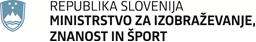 Masarykova cesta 161000 LjubljanaSlovenijae-naslov: gp.mizs@gov.si Masarykova cesta 161000 LjubljanaSlovenijae-naslov: gp.mizs@gov.si Številka: 0140-11/2020/Številka: 0140-11/2020/Ljubljana, 21. 5. 2021Ljubljana, 21. 5. 2021EVA /EVA /GENERALNI SEKRETARIAT VLADE REPUBLIKE SLOVENIJEGp.gs@gov.siGENERALNI SEKRETARIAT VLADE REPUBLIKE SLOVENIJEGp.gs@gov.siZADEVA: Soglasje Vlade Republike Slovenije Akademski in raziskovalni mreži Slovenije- Arnesu k razporeditvi presežka prihodkov nad odhodki iz preteklih let – predlog za obravnavoZADEVA: Soglasje Vlade Republike Slovenije Akademski in raziskovalni mreži Slovenije- Arnesu k razporeditvi presežka prihodkov nad odhodki iz preteklih let – predlog za obravnavoZADEVA: Soglasje Vlade Republike Slovenije Akademski in raziskovalni mreži Slovenije- Arnesu k razporeditvi presežka prihodkov nad odhodki iz preteklih let – predlog za obravnavoZADEVA: Soglasje Vlade Republike Slovenije Akademski in raziskovalni mreži Slovenije- Arnesu k razporeditvi presežka prihodkov nad odhodki iz preteklih let – predlog za obravnavo1. Predlog sklepov vlade:1. Predlog sklepov vlade:1. Predlog sklepov vlade:1. Predlog sklepov vlade:Na podlagi 6. člena Zakona o Vladi Republike Slovenije (Uradni list RS, št. 24/05 – uradno prečiščeno besedilo, 109/08, 38/10 – ZUKN, 8/12, 21/13, 47/13 – ZDU-1G, 65/14 in 55/17), 48. člena Zakona o zavodih (Uradni list RS, št. 8/96), tretjega odstavka 1. člena in 14. člena Sklepa o ustanovitvi javnega zavoda Akademska in raziskovalna mreža Slovenije (Uradni list RS, št. 24/14, 61/16 in 4/17 je Vlada Republike Slovenije na svoji .. seji dne .... sprejelaSKLEPVlada Republike Slovenije daje soglasje upravnemu odboru javnega zavoda Akademska in raziskovalna mreža Slovenije – Arnes, da 150.000  evrov nerazporejenega presežka prihodkov nad odhodki iz preteklih let razporedi za izvajanje javne službe v letu 2021.                                                                                      mag. Janja Garvas Hočevar                                                                                vršilka dolžnosti generalnega sekretarjaSklep prejmejo:Akademska in raziskovalna mreža Slovenije – Arnes Ministrstvo za izobraževanje, znanosti in športSlužba Vlade Republike Slovenije za zakonodajoMinistrstvo za financeNa podlagi 6. člena Zakona o Vladi Republike Slovenije (Uradni list RS, št. 24/05 – uradno prečiščeno besedilo, 109/08, 38/10 – ZUKN, 8/12, 21/13, 47/13 – ZDU-1G, 65/14 in 55/17), 48. člena Zakona o zavodih (Uradni list RS, št. 8/96), tretjega odstavka 1. člena in 14. člena Sklepa o ustanovitvi javnega zavoda Akademska in raziskovalna mreža Slovenije (Uradni list RS, št. 24/14, 61/16 in 4/17 je Vlada Republike Slovenije na svoji .. seji dne .... sprejelaSKLEPVlada Republike Slovenije daje soglasje upravnemu odboru javnega zavoda Akademska in raziskovalna mreža Slovenije – Arnes, da 150.000  evrov nerazporejenega presežka prihodkov nad odhodki iz preteklih let razporedi za izvajanje javne službe v letu 2021.                                                                                      mag. Janja Garvas Hočevar                                                                                vršilka dolžnosti generalnega sekretarjaSklep prejmejo:Akademska in raziskovalna mreža Slovenije – Arnes Ministrstvo za izobraževanje, znanosti in športSlužba Vlade Republike Slovenije za zakonodajoMinistrstvo za financeNa podlagi 6. člena Zakona o Vladi Republike Slovenije (Uradni list RS, št. 24/05 – uradno prečiščeno besedilo, 109/08, 38/10 – ZUKN, 8/12, 21/13, 47/13 – ZDU-1G, 65/14 in 55/17), 48. člena Zakona o zavodih (Uradni list RS, št. 8/96), tretjega odstavka 1. člena in 14. člena Sklepa o ustanovitvi javnega zavoda Akademska in raziskovalna mreža Slovenije (Uradni list RS, št. 24/14, 61/16 in 4/17 je Vlada Republike Slovenije na svoji .. seji dne .... sprejelaSKLEPVlada Republike Slovenije daje soglasje upravnemu odboru javnega zavoda Akademska in raziskovalna mreža Slovenije – Arnes, da 150.000  evrov nerazporejenega presežka prihodkov nad odhodki iz preteklih let razporedi za izvajanje javne službe v letu 2021.                                                                                      mag. Janja Garvas Hočevar                                                                                vršilka dolžnosti generalnega sekretarjaSklep prejmejo:Akademska in raziskovalna mreža Slovenije – Arnes Ministrstvo za izobraževanje, znanosti in športSlužba Vlade Republike Slovenije za zakonodajoMinistrstvo za financeNa podlagi 6. člena Zakona o Vladi Republike Slovenije (Uradni list RS, št. 24/05 – uradno prečiščeno besedilo, 109/08, 38/10 – ZUKN, 8/12, 21/13, 47/13 – ZDU-1G, 65/14 in 55/17), 48. člena Zakona o zavodih (Uradni list RS, št. 8/96), tretjega odstavka 1. člena in 14. člena Sklepa o ustanovitvi javnega zavoda Akademska in raziskovalna mreža Slovenije (Uradni list RS, št. 24/14, 61/16 in 4/17 je Vlada Republike Slovenije na svoji .. seji dne .... sprejelaSKLEPVlada Republike Slovenije daje soglasje upravnemu odboru javnega zavoda Akademska in raziskovalna mreža Slovenije – Arnes, da 150.000  evrov nerazporejenega presežka prihodkov nad odhodki iz preteklih let razporedi za izvajanje javne službe v letu 2021.                                                                                      mag. Janja Garvas Hočevar                                                                                vršilka dolžnosti generalnega sekretarjaSklep prejmejo:Akademska in raziskovalna mreža Slovenije – Arnes Ministrstvo za izobraževanje, znanosti in športSlužba Vlade Republike Slovenije za zakonodajoMinistrstvo za finance2. Predlog za obravnavo predloga zakona po nujnem ali skrajšanem postopku v državnem zboru z obrazložitvijo razlogov:2. Predlog za obravnavo predloga zakona po nujnem ali skrajšanem postopku v državnem zboru z obrazložitvijo razlogov:2. Predlog za obravnavo predloga zakona po nujnem ali skrajšanem postopku v državnem zboru z obrazložitvijo razlogov:2. Predlog za obravnavo predloga zakona po nujnem ali skrajšanem postopku v državnem zboru z obrazložitvijo razlogov:////3.a Osebe, odgovorne za strokovno pripravo in usklajenost gradiva:3.a Osebe, odgovorne za strokovno pripravo in usklajenost gradiva:3.a Osebe, odgovorne za strokovno pripravo in usklajenost gradiva:3.a Osebe, odgovorne za strokovno pripravo in usklajenost gradiva:Dr. Tomaž Boh, generalni direktor Direktorata za znanost,Mag. Peter Volasko, vodja Sektorja za znanost,Peter Sterle, sekretar, Sektor za znanostDr. Tomaž Boh, generalni direktor Direktorata za znanost,Mag. Peter Volasko, vodja Sektorja za znanost,Peter Sterle, sekretar, Sektor za znanostDr. Tomaž Boh, generalni direktor Direktorata za znanost,Mag. Peter Volasko, vodja Sektorja za znanost,Peter Sterle, sekretar, Sektor za znanostDr. Tomaž Boh, generalni direktor Direktorata za znanost,Mag. Peter Volasko, vodja Sektorja za znanost,Peter Sterle, sekretar, Sektor za znanost3.b Zunanji strokovnjaki, ki so sodelovali pri pripravi dela ali celotnega gradiva:3.b Zunanji strokovnjaki, ki so sodelovali pri pripravi dela ali celotnega gradiva:3.b Zunanji strokovnjaki, ki so sodelovali pri pripravi dela ali celotnega gradiva:3.b Zunanji strokovnjaki, ki so sodelovali pri pripravi dela ali celotnega gradiva:////4. Predstavniki vlade, ki bodo sodelovali pri delu državnega zbora:4. Predstavniki vlade, ki bodo sodelovali pri delu državnega zbora:4. Predstavniki vlade, ki bodo sodelovali pri delu državnega zbora:4. Predstavniki vlade, ki bodo sodelovali pri delu državnega zbora:////5. Kratek povzetek gradiva:5. Kratek povzetek gradiva:5. Kratek povzetek gradiva:5. Kratek povzetek gradiva:Na podlagi 6. člena Zakona o Vladi Republike Slovenije (Uradni list RS, št. 24/05 – uradno prečiščeno besedilo, 109/08, 38/10 – ZUKN, 8/12, 21/13, 47/13 – ZDU-1G, 65/14 in 55/17) in 14. člena Sklepa o ustanovitvi javnega zavoda Akademska in raziskovalna mreža Slovenije (Uradni list RS, št. 24/14, 61/16 in 4/17), ki določa, da o načinu razpolaganja s presežkom prihodkov nad odhodki odloča na predlog direktorja odloča svet zavoda v soglasju z ustanoviteljem, Vlada Republike Slovenije soglaša s predlogom sveta zavoda Arnesa glede razporeditve presežka prihodkov nad odhodki Arnesa za leto iz preteklih v višini 150.000 EUR, in sicer, da se nameni financiranju redne dejavnosti v letu 2021. Na podlagi 6. člena Zakona o Vladi Republike Slovenije (Uradni list RS, št. 24/05 – uradno prečiščeno besedilo, 109/08, 38/10 – ZUKN, 8/12, 21/13, 47/13 – ZDU-1G, 65/14 in 55/17) in 14. člena Sklepa o ustanovitvi javnega zavoda Akademska in raziskovalna mreža Slovenije (Uradni list RS, št. 24/14, 61/16 in 4/17), ki določa, da o načinu razpolaganja s presežkom prihodkov nad odhodki odloča na predlog direktorja odloča svet zavoda v soglasju z ustanoviteljem, Vlada Republike Slovenije soglaša s predlogom sveta zavoda Arnesa glede razporeditve presežka prihodkov nad odhodki Arnesa za leto iz preteklih v višini 150.000 EUR, in sicer, da se nameni financiranju redne dejavnosti v letu 2021. Na podlagi 6. člena Zakona o Vladi Republike Slovenije (Uradni list RS, št. 24/05 – uradno prečiščeno besedilo, 109/08, 38/10 – ZUKN, 8/12, 21/13, 47/13 – ZDU-1G, 65/14 in 55/17) in 14. člena Sklepa o ustanovitvi javnega zavoda Akademska in raziskovalna mreža Slovenije (Uradni list RS, št. 24/14, 61/16 in 4/17), ki določa, da o načinu razpolaganja s presežkom prihodkov nad odhodki odloča na predlog direktorja odloča svet zavoda v soglasju z ustanoviteljem, Vlada Republike Slovenije soglaša s predlogom sveta zavoda Arnesa glede razporeditve presežka prihodkov nad odhodki Arnesa za leto iz preteklih v višini 150.000 EUR, in sicer, da se nameni financiranju redne dejavnosti v letu 2021. Na podlagi 6. člena Zakona o Vladi Republike Slovenije (Uradni list RS, št. 24/05 – uradno prečiščeno besedilo, 109/08, 38/10 – ZUKN, 8/12, 21/13, 47/13 – ZDU-1G, 65/14 in 55/17) in 14. člena Sklepa o ustanovitvi javnega zavoda Akademska in raziskovalna mreža Slovenije (Uradni list RS, št. 24/14, 61/16 in 4/17), ki določa, da o načinu razpolaganja s presežkom prihodkov nad odhodki odloča na predlog direktorja odloča svet zavoda v soglasju z ustanoviteljem, Vlada Republike Slovenije soglaša s predlogom sveta zavoda Arnesa glede razporeditve presežka prihodkov nad odhodki Arnesa za leto iz preteklih v višini 150.000 EUR, in sicer, da se nameni financiranju redne dejavnosti v letu 2021. 6. Presoja posledic za:6. Presoja posledic za:6. Presoja posledic za:6. Presoja posledic za:a)javnofinančna sredstva nad 40.000 EUR v tekočem in naslednjih treh letihjavnofinančna sredstva nad 40.000 EUR v tekočem in naslednjih treh letihNEb)usklajenost slovenskega pravnega reda s pravnim redom Evropske unijeusklajenost slovenskega pravnega reda s pravnim redom Evropske unijeNEc)administrativne poslediceadministrativne poslediceNEč)gospodarstvo, zlasti mala in srednja podjetja ter konkurenčnost podjetijgospodarstvo, zlasti mala in srednja podjetja ter konkurenčnost podjetijNEd)okolje, vključno s prostorskimi in varstvenimi vidikiokolje, vključno s prostorskimi in varstvenimi vidikiNEe)socialno področjesocialno področjeNEf)dokumente razvojnega načrtovanja:nacionalne dokumente razvojnega načrtovanjarazvojne politike na ravni programov po strukturi razvojne klasifikacije programskega proračunarazvojne dokumente Evropske unije in mednarodnih organizacijdokumente razvojnega načrtovanja:nacionalne dokumente razvojnega načrtovanjarazvojne politike na ravni programov po strukturi razvojne klasifikacije programskega proračunarazvojne dokumente Evropske unije in mednarodnih organizacijNE7.a Predstavitev ocene finančnih posledic nad 40.000 EUR:(Samo če izberete DA pod točko 6.a.)7.a Predstavitev ocene finančnih posledic nad 40.000 EUR:(Samo če izberete DA pod točko 6.a.)7.a Predstavitev ocene finančnih posledic nad 40.000 EUR:(Samo če izberete DA pod točko 6.a.)7.a Predstavitev ocene finančnih posledic nad 40.000 EUR:(Samo če izberete DA pod točko 6.a.)I. Ocena finančnih posledic, ki niso načrtovane v sprejetem proračunuI. Ocena finančnih posledic, ki niso načrtovane v sprejetem proračunuI. Ocena finančnih posledic, ki niso načrtovane v sprejetem proračunuI. Ocena finančnih posledic, ki niso načrtovane v sprejetem proračunuI. Ocena finančnih posledic, ki niso načrtovane v sprejetem proračunuI. Ocena finančnih posledic, ki niso načrtovane v sprejetem proračunuI. Ocena finančnih posledic, ki niso načrtovane v sprejetem proračunuI. Ocena finančnih posledic, ki niso načrtovane v sprejetem proračunuI. Ocena finančnih posledic, ki niso načrtovane v sprejetem proračunuTekoče leto (t)Tekoče leto (t)t + 1t + 2t + 2t + 2t + 3Predvideno povečanje (+) ali zmanjšanje (–) prihodkov državnega proračuna Predvideno povečanje (+) ali zmanjšanje (–) prihodkov državnega proračuna Predvideno povečanje (+) ali zmanjšanje (–) prihodkov občinskih proračunov Predvideno povečanje (+) ali zmanjšanje (–) prihodkov občinskih proračunov Predvideno povečanje (+) ali zmanjšanje (–) odhodkov državnega proračuna Predvideno povečanje (+) ali zmanjšanje (–) odhodkov državnega proračuna Predvideno povečanje (+) ali zmanjšanje (–) odhodkov občinskih proračunovPredvideno povečanje (+) ali zmanjšanje (–) odhodkov občinskih proračunovPredvideno povečanje (+) ali zmanjšanje (–) obveznosti za druga javnofinančna sredstvaPredvideno povečanje (+) ali zmanjšanje (–) obveznosti za druga javnofinančna sredstvaII. Finančne posledice za državni proračunII. Finančne posledice za državni proračunII. Finančne posledice za državni proračunII. Finančne posledice za državni proračunII. Finančne posledice za državni proračunII. Finančne posledice za državni proračunII. Finančne posledice za državni proračunII. Finančne posledice za državni proračunII. Finančne posledice za državni proračunII.a Pravice porabe za izvedbo predlaganih rešitev so zagotovljene:II.a Pravice porabe za izvedbo predlaganih rešitev so zagotovljene:II.a Pravice porabe za izvedbo predlaganih rešitev so zagotovljene:II.a Pravice porabe za izvedbo predlaganih rešitev so zagotovljene:II.a Pravice porabe za izvedbo predlaganih rešitev so zagotovljene:II.a Pravice porabe za izvedbo predlaganih rešitev so zagotovljene:II.a Pravice porabe za izvedbo predlaganih rešitev so zagotovljene:II.a Pravice porabe za izvedbo predlaganih rešitev so zagotovljene:II.a Pravice porabe za izvedbo predlaganih rešitev so zagotovljene:Ime proračunskega uporabnika Šifra in naziv ukrepa, projektaŠifra in naziv ukrepa, projektaŠifra in naziv proračunske postavkeŠifra in naziv proračunske postavkeZnesek za tekoče leto (t)Znesek za tekoče leto (t)Znesek za tekoče leto (t)Znesek za t + 1SKUPAJSKUPAJSKUPAJSKUPAJSKUPAJII.b Manjkajoče pravice porabe bodo zagotovljene s prerazporeditvijo:II.b Manjkajoče pravice porabe bodo zagotovljene s prerazporeditvijo:II.b Manjkajoče pravice porabe bodo zagotovljene s prerazporeditvijo:II.b Manjkajoče pravice porabe bodo zagotovljene s prerazporeditvijo:II.b Manjkajoče pravice porabe bodo zagotovljene s prerazporeditvijo:II.b Manjkajoče pravice porabe bodo zagotovljene s prerazporeditvijo:II.b Manjkajoče pravice porabe bodo zagotovljene s prerazporeditvijo:II.b Manjkajoče pravice porabe bodo zagotovljene s prerazporeditvijo:II.b Manjkajoče pravice porabe bodo zagotovljene s prerazporeditvijo:Ime proračunskega uporabnika Šifra in naziv ukrepa, projektaŠifra in naziv ukrepa, projektaŠifra in naziv proračunske postavke Šifra in naziv proračunske postavke Znesek za tekoče leto (t)Znesek za tekoče leto (t)Znesek za tekoče leto (t)Znesek za t + 1 SKUPAJSKUPAJSKUPAJSKUPAJSKUPAJII.c Načrtovana nadomestitev zmanjšanih prihodkov in povečanih odhodkov proračuna:II.c Načrtovana nadomestitev zmanjšanih prihodkov in povečanih odhodkov proračuna:II.c Načrtovana nadomestitev zmanjšanih prihodkov in povečanih odhodkov proračuna:II.c Načrtovana nadomestitev zmanjšanih prihodkov in povečanih odhodkov proračuna:II.c Načrtovana nadomestitev zmanjšanih prihodkov in povečanih odhodkov proračuna:II.c Načrtovana nadomestitev zmanjšanih prihodkov in povečanih odhodkov proračuna:II.c Načrtovana nadomestitev zmanjšanih prihodkov in povečanih odhodkov proračuna:II.c Načrtovana nadomestitev zmanjšanih prihodkov in povečanih odhodkov proračuna:II.c Načrtovana nadomestitev zmanjšanih prihodkov in povečanih odhodkov proračuna:Novi prihodkiNovi prihodkiNovi prihodkiZnesek za tekoče leto (t)Znesek za tekoče leto (t)Znesek za tekoče leto (t)Znesek za t + 1Znesek za t + 1Znesek za t + 1SKUPAJSKUPAJSKUPAJ7.b Predstavitev ocene finančnih posledic pod 40.000 EUR:Gradivo nima finančnih posledic za proračun RS.7.b Predstavitev ocene finančnih posledic pod 40.000 EUR:Gradivo nima finančnih posledic za proračun RS.7.b Predstavitev ocene finančnih posledic pod 40.000 EUR:Gradivo nima finančnih posledic za proračun RS.7.b Predstavitev ocene finančnih posledic pod 40.000 EUR:Gradivo nima finančnih posledic za proračun RS.7.b Predstavitev ocene finančnih posledic pod 40.000 EUR:Gradivo nima finančnih posledic za proračun RS.7.b Predstavitev ocene finančnih posledic pod 40.000 EUR:Gradivo nima finančnih posledic za proračun RS.7.b Predstavitev ocene finančnih posledic pod 40.000 EUR:Gradivo nima finančnih posledic za proračun RS.7.b Predstavitev ocene finančnih posledic pod 40.000 EUR:Gradivo nima finančnih posledic za proračun RS.7.b Predstavitev ocene finančnih posledic pod 40.000 EUR:Gradivo nima finančnih posledic za proračun RS.8. Predstavitev sodelovanja z združenji občin:8. Predstavitev sodelovanja z združenji občin:8. Predstavitev sodelovanja z združenji občin:8. Predstavitev sodelovanja z združenji občin:8. Predstavitev sodelovanja z združenji občin:8. Predstavitev sodelovanja z združenji občin:8. Predstavitev sodelovanja z združenji občin:8. Predstavitev sodelovanja z združenji občin:8. Predstavitev sodelovanja z združenji občin:Vsebina predloženega gradiva (predpisa) vpliva na:pristojnosti občin,delovanje občin,financiranje občin.Vsebina predloženega gradiva (predpisa) vpliva na:pristojnosti občin,delovanje občin,financiranje občin.Vsebina predloženega gradiva (predpisa) vpliva na:pristojnosti občin,delovanje občin,financiranje občin.Vsebina predloženega gradiva (predpisa) vpliva na:pristojnosti občin,delovanje občin,financiranje občin.Vsebina predloženega gradiva (predpisa) vpliva na:pristojnosti občin,delovanje občin,financiranje občin.Vsebina predloženega gradiva (predpisa) vpliva na:pristojnosti občin,delovanje občin,financiranje občin.Vsebina predloženega gradiva (predpisa) vpliva na:pristojnosti občin,delovanje občin,financiranje občin.NENEGradivo (predpis) je bilo poslano v mnenje: Skupnosti občin Slovenije SOS: NEZdruženju občin Slovenije ZOS: NEZdruženju mestnih občin Slovenije ZMOS: NEGradivo (predpis) je bilo poslano v mnenje: Skupnosti občin Slovenije SOS: NEZdruženju občin Slovenije ZOS: NEZdruženju mestnih občin Slovenije ZMOS: NEGradivo (predpis) je bilo poslano v mnenje: Skupnosti občin Slovenije SOS: NEZdruženju občin Slovenije ZOS: NEZdruženju mestnih občin Slovenije ZMOS: NEGradivo (predpis) je bilo poslano v mnenje: Skupnosti občin Slovenije SOS: NEZdruženju občin Slovenije ZOS: NEZdruženju mestnih občin Slovenije ZMOS: NEGradivo (predpis) je bilo poslano v mnenje: Skupnosti občin Slovenije SOS: NEZdruženju občin Slovenije ZOS: NEZdruženju mestnih občin Slovenije ZMOS: NEGradivo (predpis) je bilo poslano v mnenje: Skupnosti občin Slovenije SOS: NEZdruženju občin Slovenije ZOS: NEZdruženju mestnih občin Slovenije ZMOS: NEGradivo (predpis) je bilo poslano v mnenje: Skupnosti občin Slovenije SOS: NEZdruženju občin Slovenije ZOS: NEZdruženju mestnih občin Slovenije ZMOS: NEGradivo (predpis) je bilo poslano v mnenje: Skupnosti občin Slovenije SOS: NEZdruženju občin Slovenije ZOS: NEZdruženju mestnih občin Slovenije ZMOS: NEGradivo (predpis) je bilo poslano v mnenje: Skupnosti občin Slovenije SOS: NEZdruženju občin Slovenije ZOS: NEZdruženju mestnih občin Slovenije ZMOS: NE9. Predstavitev sodelovanja javnosti:9. Predstavitev sodelovanja javnosti:9. Predstavitev sodelovanja javnosti:9. Predstavitev sodelovanja javnosti:9. Predstavitev sodelovanja javnosti:9. Predstavitev sodelovanja javnosti:9. Predstavitev sodelovanja javnosti:9. Predstavitev sodelovanja javnosti:9. Predstavitev sodelovanja javnosti:Gradivo je bilo predhodno objavljeno na spletni strani predlagatelja:Gradivo je bilo predhodno objavljeno na spletni strani predlagatelja:Gradivo je bilo predhodno objavljeno na spletni strani predlagatelja:Gradivo je bilo predhodno objavljeno na spletni strani predlagatelja:Gradivo je bilo predhodno objavljeno na spletni strani predlagatelja:Gradivo je bilo predhodno objavljeno na spletni strani predlagatelja:Gradivo je bilo predhodno objavljeno na spletni strani predlagatelja:NENEPoslovnik Vlade RS predhodne objave tovrstnega vladnega gradiva ne predvideva.Poslovnik Vlade RS predhodne objave tovrstnega vladnega gradiva ne predvideva.Poslovnik Vlade RS predhodne objave tovrstnega vladnega gradiva ne predvideva.Poslovnik Vlade RS predhodne objave tovrstnega vladnega gradiva ne predvideva.Poslovnik Vlade RS predhodne objave tovrstnega vladnega gradiva ne predvideva.Poslovnik Vlade RS predhodne objave tovrstnega vladnega gradiva ne predvideva.Poslovnik Vlade RS predhodne objave tovrstnega vladnega gradiva ne predvideva.Poslovnik Vlade RS predhodne objave tovrstnega vladnega gradiva ne predvideva.Poslovnik Vlade RS predhodne objave tovrstnega vladnega gradiva ne predvideva.10. Pri pripravi gradiva so bile upoštevane zahteve iz Resolucije o normativni dejavnosti:10. Pri pripravi gradiva so bile upoštevane zahteve iz Resolucije o normativni dejavnosti:10. Pri pripravi gradiva so bile upoštevane zahteve iz Resolucije o normativni dejavnosti:10. Pri pripravi gradiva so bile upoštevane zahteve iz Resolucije o normativni dejavnosti:10. Pri pripravi gradiva so bile upoštevane zahteve iz Resolucije o normativni dejavnosti:10. Pri pripravi gradiva so bile upoštevane zahteve iz Resolucije o normativni dejavnosti:10. Pri pripravi gradiva so bile upoštevane zahteve iz Resolucije o normativni dejavnosti:DADA11. Gradivo je uvrščeno v delovni program vlade:11. Gradivo je uvrščeno v delovni program vlade:11. Gradivo je uvrščeno v delovni program vlade:11. Gradivo je uvrščeno v delovni program vlade:11. Gradivo je uvrščeno v delovni program vlade:11. Gradivo je uvrščeno v delovni program vlade:11. Gradivo je uvrščeno v delovni program vlade:NENE                                           Prof. dr. Simona Kustec                                                           MINISTRICA                                           Prof. dr. Simona Kustec                                                           MINISTRICA                                           Prof. dr. Simona Kustec                                                           MINISTRICA                                           Prof. dr. Simona Kustec                                                           MINISTRICA                                           Prof. dr. Simona Kustec                                                           MINISTRICA                                           Prof. dr. Simona Kustec                                                           MINISTRICA                                           Prof. dr. Simona Kustec                                                           MINISTRICA                                           Prof. dr. Simona Kustec                                                           MINISTRICA                                           Prof. dr. Simona Kustec                                                           MINISTRICA